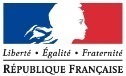 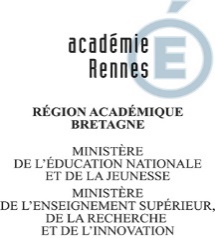 RectoratDivision des Personnels des Etablissements PrivésDPEP 2nd degréNom de l’établissement : Ville :  Etablissement principal :  (1) 				Etablissement secondaire :  (1) Je soussigné, MDirecteur (trice) duEtablissement sous contrat d’association Certifie avoir installé dans ses fonctions le :Nom-Prénom :						Nom de jeune fille :En qualité de :(préciser le grade ou la catégorie)(Si nécessaire) en remplacement de :Discipline (s) : ---Pour un service de : 		…………	/18ème				…………	/20ème				…………	/21èmeA				le					A				leSignature du professeur						Signature du chef d’établissementCocher la case